Medienkommentar 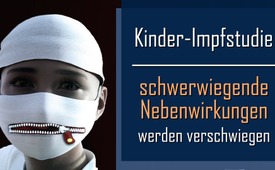 Kinder-Impfstudie:  Schwerwiegende Nebenwirkungen werden verschwiegen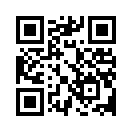 Offizielle Zahlen des Paul-Ehrlich-Institutes lassen schlussfolgern, dass es für Kinder unter anderem dreimal so wahrscheinlich wäre, an der Impfung zu versterben, als an der bei Kindern nur sehr selten auftretenden Corona-Erkrankung. Trotz dieser Zahlen und den Warnungen verschiedenster Experten aus aller Welt rühren Politik und Medien in Deutschland kräftig die Werbetrommel, Kinder möglichst schnell zu impfen.Nicht weniger als 93 israelische Ärzte haben einen Brief unterschrieben, in dem sie fordern, dass Corona-Impfstoffe nicht an Kinder verabreicht werden dürfen. Die Ärzte weisen darauf hin, dass die vorherrschende wissenschaftliche Meinung besagt, dass der Impfstoff nicht zu einer Gruppenimmunität führen kann. Es sei noch unklar, ob der Impfstoff die Ausbreitung des Virus überhaupt verhindert und für wie lange er Schutz bietet. Neue Virus-Varianten könnten gegen den Impfstoff resistent sein und wir kennen die Auswirkungen auf das Wachstum, das Fortpflanzungssystem oder die Fruchtbarkeit noch nicht.
„Wir sollten nicht noch Kinder durch eine Massenimpfung gegen eine Krankheit, die für sie nicht gefährlich ist, in Gefahr bringen“, schreiben die 93 Ärzte. Ihrer Meinung nach müssten Kinder schnell zur Normalität zurückkehren können und häufige Tests und Isolation ein Ende haben. Sie zu impfen, dürfe nicht überstürzt werden, bis das Bild vollständig ist, denn Corona stelle keine Gefahr für Kinder dar, so die Mediziner.  
Trotz Warnungen unterschiedlicher Experten aus aller Welt rühren Politik und Medien in Deutschland kräftig die Werbetrommel, Kinder möglichst schnell zu impfen – obwohl die offiziellen Zahlen aus der aktuellen Kinder-Impfstudie an 12-17 jährigen eine klare Sprache sprechen. So geht aus dem aktuellen Datenblatt der Pharmakonzerne Pfizer und BioNTech hervor, dass rund 80 Prozent der 1.097 mit dem Impfstoff getesteten Kinder über Nebenwirkungen klagten. Bei 393 Probanden, also bei mehr als einem Drittel, fielen diese Nebenwirkungen "mittelschwer" aus. Und bei sieben Kindern stuften die Konzerne selbst die Nebenwirkungen als schwerwiegend ein. Das sind rund 0,6 Prozent. Als "schwerwiegend" definierten Pfizer und BioNTech in dem Papier Reaktionen, die "eine anhaltende oder erhebliche Unfähigkeit" bewirken oder "zum Tod führen".
Würden nun eine Million Kinder tatsächlich geimpft werden, so wären angesichts dieser Ergebnisse mindestens 6.000 von ihnen von schwerwiegenden Schäden betroffen. Und sehr wahrscheinlich würden einige dieser Kinder sterben. Nach den vom Paul-Ehrlich-Institut veröffentlichten Informationen kommt in der bisherigen Impfkampagne ein Todesfall auf 56.400 Geimpfte. Das bedeutet, selbst nach den offiziellen Zahlen ist es für Kinder und Jugendliche dreimal so wahrscheinlich, an der Impfung zu versterben, als an der Erkrankung.
Medien und unkritische Politiker, die seit Monaten die Corona-Impfung bewerben, scheinen angesichts dieser entlarvenden Fakten jegliche Ethik und Verantwortung über den Haufen zu werfen. Nehmen Sie bewusst den Schaden vieler gesunder Kinder in Kauf? Und kann es sein, dass ein Pharma-Polit-Kartell im wahrsten Sinne des Wortes bereit ist, über Leichen zu gehen?

Solange diese Verbrechen nicht gestoppt werden, ist jeder Einzelne in der Verantwortung, selbst aktiv zu werden, aufzuklären und diese vorgebliche Fürsorge für unsere Kinder als das zu entlarven, was es ist: ein Verbrechen!von ah./rw.Quellen:Brief israelische Ärzte:
https://uncutnews.ch/93-israelische-aerzte-appellieren-eindringlich-geben-sie-kindern-keinen-corona-impfstoff/
Kinder Impf-Studie
https://de.rt.com/meinung/118163-ignorant-und-gefahrlich-politiker-trommeln/
https://de.rt.com/meinung/118201-ein-haesslicher-herbst-kinderimpfung-und-die-moeglichen-folgen/Das könnte Sie auch interessieren:#Impfen - – ja oder nein? Fakten & Hintergründe ... - www.kla.tv/Impfen

#Pharma - www.kla.tv/Pharma

#Medienkommentar - www.kla.tv/Medienkommentare

#Coronavirus - Covid-19 - www.kla.tv/CoronavirusKla.TV – Die anderen Nachrichten ... frei – unabhängig – unzensiert ...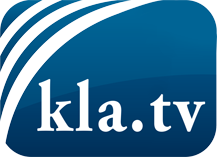 was die Medien nicht verschweigen sollten ...wenig Gehörtes vom Volk, für das Volk ...tägliche News ab 19:45 Uhr auf www.kla.tvDranbleiben lohnt sich!Kostenloses Abonnement mit wöchentlichen News per E-Mail erhalten Sie unter: www.kla.tv/aboSicherheitshinweis:Gegenstimmen werden leider immer weiter zensiert und unterdrückt. Solange wir nicht gemäß den Interessen und Ideologien der Systempresse berichten, müssen wir jederzeit damit rechnen, dass Vorwände gesucht werden, um Kla.TV zu sperren oder zu schaden.Vernetzen Sie sich darum heute noch internetunabhängig!
Klicken Sie hier: www.kla.tv/vernetzungLizenz:    Creative Commons-Lizenz mit Namensnennung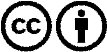 Verbreitung und Wiederaufbereitung ist mit Namensnennung erwünscht! Das Material darf jedoch nicht aus dem Kontext gerissen präsentiert werden. Mit öffentlichen Geldern (GEZ, Serafe, GIS, ...) finanzierte Institutionen ist die Verwendung ohne Rückfrage untersagt. Verstöße können strafrechtlich verfolgt werden.